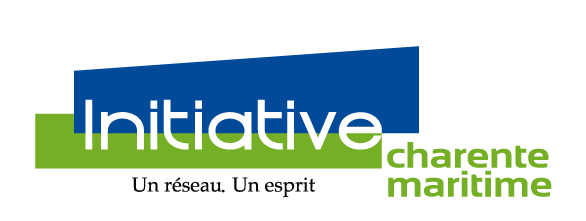 ASSEMBLÉE GÉNÉRALEPOUVOIRJe soussigné(e) (nom - prénom - profession - adresse) 	Membre Actif de l'Association Initiative Charente-Maritime,donne pouvoir à Madame, Monsieur (nom - prénom - profession - adresse) 	Membre Actif de l'Association Initiative Charente-Maritime,à l'effet de me représenter à l’Assemblée Générale du mercredi 23 juin 2021 à 15h00  M......................................................................................................... pourra en conséquence signer la feuille de présence, prendre part aux délibérations et au vote des résolutions inscrites à l'ordre du jour.Fait à ........................................................, le ....................................................		Signature	(Précédée de "bon pour pouvoir")